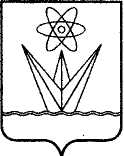 АДМИНИСТРАЦИЯ ЗАКРЫТОГО АДМИНИСТРАТИВНО – ТЕРРИТОРИАЛЬНОГО ОБРАЗОВАНИЯ  ГОРОД  ЗЕЛЕНОГОРСК КРАСНОЯРСКОГО КРАЯР А С П О Р Я Ж Е Н И ЕО внесении изменений в распоряжениеАдминистрации ЗАТО г. Зеленогорскаот 12.08.2019 № 1769-р «Об утвержденииположения и состава комиссии попредупреждению и ликвидациичрезвычайных ситуаций и обеспечениюпожарной безопасности города»В связи с кадровыми изменениями, руководствуясь Уставом города Зеленогорска Красноярского края,Внести в распоряжение Администрации ЗАТО г. Зеленогорска от 12.08.2019 № 1769-р «Об утверждении положения и состава комиссии по предупреждению и ликвидации чрезвычайных ситуаций и обеспечению пожарной безопасности города» изменения, изложив приложение № 2 «Состав комиссии по предупреждению и ликвидации чрезвычайных ситуаций и обеспечению пожарной безопасности города» в редакции согласно приложению к настоящему распоряжению.Настоящее распоряжение вступает в силу в день подписания и подлежит опубликованию в газете «Панорама». Глава ЗАТО г. Зеленогорск                                                                В.В. ТерентьевПриложениек распоряжению АдминистрацииЗАТО г. Зеленогорскот 12.01.2024 № 24-рПриложение № 2 к распоряжению АдминистрацииЗАТО г. Зеленогорскаот 12.08.2019 № 1769-рСоставкомиссии по предупреждению и ликвидации чрезвычайных ситуаций и обеспечению пожарной безопасности города 12.01.2024г. Зеленогорск№24-рТерентьевВадим Владимирович- Глава ЗАТО г. Зеленогорск, председатель комиссии;КамневСергей Владимирович- первый заместитель Главы ЗАТО г.  Зеленогорск по жилищно-коммунальному хозяйству, архитектуре и градостроительству, первый заместитель председателя комиссии;АрхиповАлександр Анатольевич- заместитель Главы ЗАТО г. Зеленогорск по общественной безопасности, заместитель председателя комиссии;МосквинОлег Анатольевич- начальник ФГКУ «Специальное управление ФПС № 19 МЧС России», заместитель председателя комиссии (по согласованию);АйбулатовАлександр Викторович- ведущий инженер МКУ «Служба ГО и ЧС», секретарь комиссии;члены комиссии:члены комиссии:АртемьевСергей Валерьевич- директор Муниципального бюджетного  учреждения «Комбинат благоустройства»;БудуленкоОлег Владимирович-  инженер по ГО и ЧС филиала ФГБУ ФСНКЦ ФМБА России КБ № 42 (по согласованию);МуравьевВячеслав Геннадьевич- начальник Отдела МВД России по ЗАТО           г. Зеленогорск (по согласованию);КоваленкоЛариса Васильевна- заместитель Главы ЗАТО г. Зеленогорск по вопросам социальной сферы;КотенковВиктор Александрович- директор Муниципального унитарного    предприятия «Телерадиокомпания         «Зеленогорск» города Зеленогорска;ЛозинАлександр Геннадиевич- директор Муниципального унитарного предприятия тепловых сетей г.Зеленогорска;НестратенкоСергей Александрович- главный инженер филиала АО «Енисейская ТГК (ТГК-13)» - «Красноярская ГРЭС-2» (по согласованию);ПатенкоАлексей Дмитриевич - директор Муниципального унитарного     предприятия электрических сетей г.Зеленогорска;СоболевскийВасилий Сергеевич - начальник Зеленогорского поисково-спасательного отделения КГКУ «Спасатель» (по согласованию);СтоляроваМарина Владимировна- руководитель Межрегионального управления № 42 ФМБА России (по согласованию);ТихоновСергей Юрьевич- начальник отдела мобилизационной работы, гражданской обороны и чрезвычайных ситуаций АО «ПО ЭХЗ» (по согласованию);ТюрюхановОлег Борисович - директор МКУ «Служба ГО и ЧС»;ШмелевАлексей Борисович- начальник Отдела городского хозяйства Администрации ЗАТО г. Зеленогорск;ШорниковаЕлена Юрьевна- начальник отдела экономики Администрации ЗАТО г. Зеленогорск.